Празднование Дня российских студенческих отрядов в Перми пройдёт с 10  по 18 февраля в рамках «Недели РСО»
В соответствии с указом Президента Российской Федерации Владимира Владимировича Путина от 21 февраля 2015 г. №86, установлен государственный праздник – «День российских студенческих отрядов».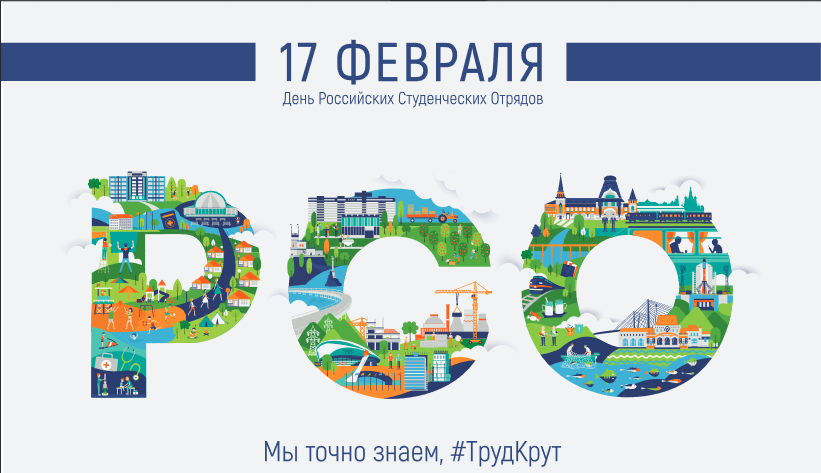 В Пермском крае данное движение развито уже более 50 лет и набирает популярность у молодёжи с каждым днём. На территории региона в течении Недели РСО с 10  по 18 февраля традиционно пройдут праздничные  мероприятия, организованные Штабами студенческих отрядов. В программе предусмотрены флешмобы, добровольческие и патриотические акции, творческие выступления, спортивные мероприятия, встречи с ветеранами и  трудовые десанты. Старт недели Российских Студенческих Отрядов запланирован на 10 февраля. В этот день отряды со всего края встретятся для проведения Зимней спартакиады в рамках которой пройдут соревнования по футболу, лыжным гонкам, лепке снежных скульптур. Гвоздем программы станут соревнования по фигурному катанию, которые пройдут  впервые.Завершится Неделя РСО массовым флешмобом в Ледовом городке на городской эспланаде и творческим концертом в МАУ «Дворец Молодёжи» города Перми, где соберутся ветераны студотрядовского движения, действующие бойцы и почетные гости.Во всех учебных заведениях города и края, где есть студенческие отряды, начнётся агитационная кампания, в ходе которой студенты смогут узнать, как попасть в студотряд, где заработать летом и как найти настоящих друзей.За более подробной информацией обращаться – Ирина Артюхина, 89824641782.Программа Недели РСО в городе Перми(10-18 февраля 2018 года)
Дата: 17.02.2018
Место проведения: МАУ «Дворец Молодежи» г.ПермиПлан проведения:ДатаВремя/МестоМероприятиеНа территории города ПермиНа территории города ПермиНа территории города Перми10.02Городской каток на Эспланаде с 10:00Спортивная база ФГБОУ ВО ПГНИУ           г. Пермь ул. Боровая, 32 (остановка ДКЖ) с 11:00Зимняя спартакиада студенческих отрядов Пермского края Соревнования по фигурному катаниюСоревнования по лыжным гонкам, футболу, лепке снежных скульптур17.02Ледовый городок на Эспланаде12:00-12:30Флешмоб, творческие выступления на сцене,
песенный круг (спевка)17.02МАУ «Дворец Молодёжи»
14:00 – 20:00Выставка на тему студенческих отрядов времён СССР, игра для школьников «Сто дорог», Творческий концерт, песенный круг, встреча ветеранов  
(Подробная программа мероприятия прилагается)Штаб СО ФГБОУ ВО ПГНИУШтаб СО ФГБОУ ВО ПГНИУШтаб СО ФГБОУ ВО ПГНИУ13.02Территория ФГБОУ ВО ПГНИУ
7 корпус, 705 ауд (СДК) 
19:00 -21:00Просмотр фильма, песни под гитару, внутриотрядные мероприятия15.02Территория ФГБОУ ВО ПГНИУ
1 корпус, холл 1 этажаВыставка 15.02Территория ФГБОУ ВО ПГНИУ
7 корпус, 705 ауд (СДК)
19:00-21:00Встреча с ветеранами16.02Посещение Геронтологического центра Добровольческая акция16.02Посещение приюта для собак «Доброе сердце»Добровольческая акция18.02Лыжная база «Динамо»
14:00-17:00Масленичные гулянияШтаб СО ФГБОУ ВО ПНИПУШтаб СО ФГБОУ ВО ПНИПУШтаб СО ФГБОУ ВО ПНИПУ12.02Территория ФГБОУ ВО ПНИПУ
Гл. корпус, 421 ауд.17:00-21:00Межотрядное мероприятие по направлениям деятельности ШСО ПНИПУ.13.02МАУ СО «Дом учителя»Творческий вечер ШСО ПНИПУ14.02Территория ФГБОУ ВО ПНИПУ
Гл. корпус.Отрядные мероприятия14.02Посещение приюта для животных «Матроскин»Добровольческая акция15.02Территория ФГБОУ ВО ПНИПУ
Гл. корпус, 421 ауд.17:00-21:00Информационно-интерактивное мероприятие для кандидатов в студенческие отряды Штаба ПНИПУ15.02Группа студенческих отрядов ШСО ПНИПУ в соц. сети «Вконтакте»Фотоконкурс «День бойцовки»16.02Территория ФГБОУ ВО ПНИПУ
Гл. корпус, холл 1 этажа.Выставка 
18.02Лыжная база «Динамо»12:00-16:00«Снежные забавы»Штаб СО ФГБОУ ВО  Пермский ГАТУШтаб СО ФГБОУ ВО  Пермский ГАТУШтаб СО ФГБОУ ВО  Пермский ГАТУ11.02Студенческий городок ФГБОУ ВО  Пермский ГАТУ (Липовая гора) 14:00 – 16:00«На благо альма-матер» добровольческая акция по чистке снега в рамках «Десанта одного дня»12.02Студенческий городок ФГБОУ ВО  Пермский ГАТУ (Липовая гора) 18:00 – 20:00Ярмарка «Масленичные гуляния» совместно с Профкомом студентов Пермского ГАТУ для учащихся в Университете13.02ПДНТ «Губерния»
9:00 – 12:00Участие в донорской Акции «Новый герой» ЦРФ «Капля»14.02У монумента  «Трудяга Дизель» на территории Инженерного корпуса  ФГБОУ ВО Пермский ГАТУ
13:30 – 14:00Флешмоб «Любовь к РСО!»15.02Управление внеучебной работы, молодёжной политики и коммуникаций  ФГБОУ ВО  Пермский ГАТУ
(Полевая,2 3 этаж)Просмотр фильма «Моя любовь на третьем курсе» для студентов кандидатов в студенческие отряды Штаба ПГАТУ16.02Управление внеучебной работы, молодёжной политики и коммуникаций  ФГБОУ ВО  Пермский ГАТУ
(Полевая,2 3 этаж)
18:00 – 20:00Встреча с ветеранами движения студенческих отрядов Университета17.02Главный корпус ФГБОУ ВО Пермский ГАТУ
(Петропавловская, 23)День открытых дверей в ПГАТУ, приуроченный к празднованию Дня РСО(выставка, лотерея,  мастер-классы, игры со школьниками)18.02Манеж ФГБОУ ВО  Пермский ГАТУ
(Героев Хасана, 111)Чемпионат по регболу среди студенческих отрядовШтаб СО ФГБОУ ВО ПГГПУШтаб СО ФГБОУ ВО ПГГПУШтаб СО ФГБОУ ВО ПГГПУ13.02Главный корпус ФГБОУ ВО ПГГПУВыставка
Встреча с ветеранами16.02Главный корпус ФГБОУ ВО ПГГПУФлешмобВремяДействие14.00-20.00Выставка истории студенческих отрядов Пермского края13.00-15.30Игра-квест «Сто дорог»15.30-16.00Песенный круг (спевка СО)16.00-17.30Творческий вечер, посвященный празднованию государственного праздника «День Российских студенческих отрядов»17.30-19.00Вечер встречи ветеранов ССО17.30-18.00Песенный  круг  (спевка СО)